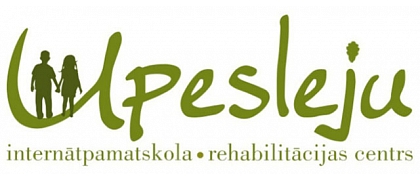 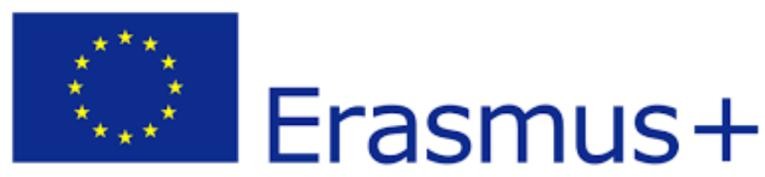 APTAUJAS REZULTĀTIpar Erasmus+ programmas pamatdarbības Nr.1 (KA1) projektu“Neformālās metodes un IKT inklūzija formālajā izglītībā kā motīvu kopums motivācijas paaugstināšanai bērniem ar speciālām vajadzībām”No.2017-1-LV01-KA101-035350Kādās projekta rezultātu izplatīšanas aktivitātēs Jūs piedalījāties?Kādas tēmas Jums likās vissaistošākās?Vai Jūs plānojat izmantot gūtās zināšanas savā turpmākajā pedagoģiskajā darbībā?Vai esat ieinteresēts piedalīties nākamajos Erasmus+ projetos/ projekta aktivitātēs?Vai Jūs uzsakatāt, ka Erasmus+ projektu rezultāti pozitīvi ietekmē skolas attīstību?